		DENZILDENZIL.355193@2freemail.com  .SENIOR PROFESSIONALAchievement oriented professional with excellent people management skills and an ability to manage change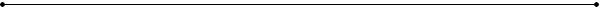 PROFILE SUMMARYEnterprising leader with a solid record of contributions for over 27 years in Retail, Entertainment and Hospitality Industries that invigorated businesses, heightened profitability and enhanced internal controls An accomplished professional with consistent record of delivering results in growth, revenue and operational efficiencies Expertise in Leading, scheduling, mentoring, training & monitoring the performance of staff to ensure efficiency in operations and meeting of individual & group targets. Rich experience in Administrative Operations with a keen eye on stock levels, consumables and manpower availability ensuring high customer service standardsSkills in problem solving coupled with confident decision making for enabling effective solutions leading to high customer satisfaction & low operational costsProven skills in working with teams and guests from different cultures and nationalities both within India and internationally (Bahrain, Qatar and Dubai – UAE)CORE COMPETENCIESBuilding a strong distribution network for achieving greater market reach and penetration Working as per Corporate Strategies for achievement of top line & bottom-line targetsConceptualising visual merchandising displays & design of outlets for maintenance of a high-end store imageImplementing promotion plans & new concepts to improve sales and build brand focusReviewing and analysing the Operations Parameters of all outlets based on weekly Dashboard through reports, customer feedbacks and taking corrective actionsReviewing gaps in processes and addressing them with better controls and training.Operating lean teams effectively within set budgets with a high service standardORGANISATIONAL EXPERIENCESince May’16 Dubai Parks & Resorts – Bollywood Parks Growth Path:29th May’ 16 till Date:	Manager – Operations Bollywood ParksHighlights:Responsible to provides key support to all Operations DepartmentsWorking closely with the other departments to ensure a high quality and consistent product to deliver a superior guest experience, maximize employee satisfaction, and ensure optimum results in terms of attendance and revenues, aligning with the vision, mission and values of the ParkEnsuring to Monitor park arrival patterns and ensures all needed resources are being used to handle the guest trafficCoordinate with internal support services (e.g. Admin, Logistics) to ensure to optimize levels of service and mobilization and ensure that the park operations are running smoothlyBeing successful in implementing all the Internal processes (Statutory compliances, SOP adherence and Operation Dashboards) for a better customer & staff experienceGather feedbacks of rides through maintenance log related to maintenance and performance of each ridePerform analyses and benchmarking of rides, and stage shows in terms of downtime, uptime, attraction most visitation and Average length of guest stay in the parkGather regularly reports from all departments on issues or concerns related to the park (FOH & BOH) and try to find solutions if needed, and escalate whenever required to the managementOct’11 – May’16 with EZONE (Future Retail Ltd.) Aug’15 – 15th May’16:	Manager Operations- West (Mumbai Region)Oct’11-Jul’15:		Retail Store ManagerHighlights:Responsible for the West Region (Mumbai) 11 (Eleven) stores with a yearly turnover of Rs. 23341,69,939 (US $ 349,74,081) with an employee strength of 287 staff & 113 brand promotersManaging the set-up of the four (4) new stores for the West Region (Mumbai) with the Projects TeamFollow up with all stores on daily “Operation Parameters” to deliver the best experienceEnsuring the execution of the “Daily Store Walk” of the stores & record all the activities are completed correctly. Checks covered during the store walk activities are: - Store Opening/Closing, Adequate Staff& Rostering, Key Management, Store Ambience, Customer Service Desk & Operations, Cash tills, Internal/External VM, Staff Grooming & Meeting, Promotion events for the day, Inventory of Stocks at OutletsInvolved in recruitment and training on monthly basis of the personnel.Successful in motivating & leading the team (including backend team) towards achievement of goalsImplemented brand marketing plans and merchandise flow (Ordering, receiving, storage, shortage, loss, check-out) to achieve successful sales, market share, profit and KPI resultsPlayed a key role in developing, implementing and executing initiatives including campaigns, events, corporate responsibility programs and sponsorshipsJun’10 – Jun’11 worked with More Mega Store (Hypermarket) (Aditya Birla Retail Ltd.)Store ManagerHighlights:Spearheaded Sales and Retail Operations for the Hypermarket store with an employee strength of 105 excluding brand staff and a yearly turnover of Rs. 5400,00,000 (US $ 80,91,100)Involved in planning & analysing store sales & operational parameters for efficient operations of the storesJun’09 – May’10 worked with Apparel Group, BahrainOperations ManagerHighlights:Managed the Operations of 45 stores across 20 brands in Bahrain - Bally, Basler, Bench, Enzo Angiolini, Inglot, Jean West, Kenneth Cole, Nine West, Shoe Studio, Sketchers, Strand bags, Tommy Hilfiger, Aldo, Aldo Accessories, Spring, Charles & Keith, Dune, Steve Madden, Naturilizer, Stuart Weitzman, The Athlete’s Foot, Kekos & ResetInvolved in implementation of merchandise policy (assortment, implantation, price, quality, merchandise flow) in the stores, inventory management, recruitment, training plans and sales forecast and budgetingGained knowledge on Labour Law and company working rules regarding product safetyJul’04 to Apr’09 worked with Future Retail Ltd., Mumbai (Future Group)Growth Path:Apr’07-Apr’09 		Manager Operations with Food Bazar Mumbai RegionSep’05- Mar’07 		Store Manager Food Bazar, Lokhandwala Andheri, MumbaiJul’04- Aug’05		Asst. Store Manager Big Bazar, High Street Phoenix, Lower Parel, MumbaiHighlights:Manager Operations Food Bazar Mumbai Region: Implemented cost control projects and worked on administering stronger processes with regards to Customer ServiceMerit of introducing re-usable home delivery bags which saved Rupees 800,000 annually across IndiaOrganized various promotions viz. Future Group Shopping Festival, Exchange Mela, Sabse Saate Panch DinStore Manager: Handled complete store operations for Food Bazar with 60 team members; taking in account Profit & Loss of the assigned business unit.  Asst. Store Manager: Recognised for being the FIRST Hypermarketstore in India for achieving the Highest Single Day Sales twice on 15th August 2004 (Rs. 100,00,000) and 26th Jan 2005(Rs. 120,00,000) at Big Bazar at High Street Phoenix outlet with a team of 165 membersOct’02-Apr’04 worked with Haiko Supermarket Powai Manager OperationsHighlights:Managed the Hiranandani Gardens Powai Supermarket store of 8700 Square feet with a team of 55 membersMerit of achieving a 45% year on year growth in 2003-2004Nov’99-Sep’02 worked with Jammin Recreations Private Limited (F.E.C.)Asst. Manager OperationsHighlight:Handled a team of 45 members.  Responsible for floor operations, staff development and regular audits of processes including a regular check on the Hourly Counts, Machine Revenue Audits and Daily Revenue targets                                        Aug’87-Aug’99 with the Hospitality Industry Growth Path:Nov’96- Aug’99 		Front Office – Hotel Metropolitan Dubai UAE Nov’93- Oct’96 		Front Office – Hotel Sheraton Doha QatarNov’90- Jun’93 		Front Office - Hotel Vendome Plaza Dubai UAEAug’87- Oct’90 		Front Office - Hotel Jai Mahal Palace Jaipur (Taj Group)EDUCATION DETAILSBachelor of Arts from Mumbai University in 1990 